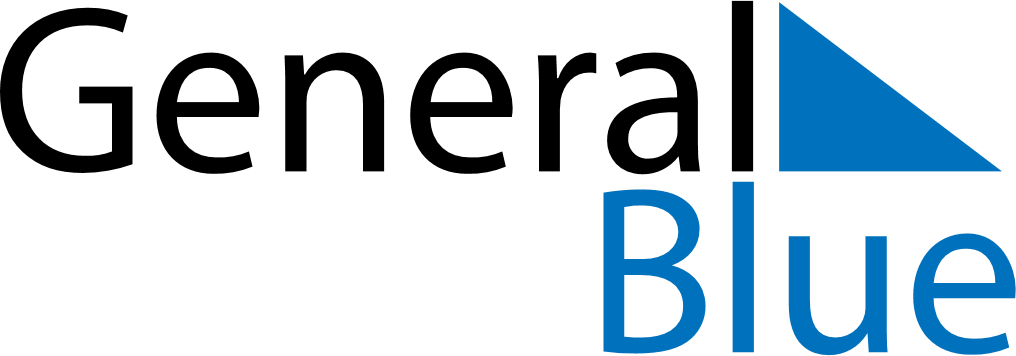 May 2024May 2024May 2024May 2024May 2024May 2024Kostomuksha, RussiaKostomuksha, RussiaKostomuksha, RussiaKostomuksha, RussiaKostomuksha, RussiaKostomuksha, RussiaSunday Monday Tuesday Wednesday Thursday Friday Saturday 1 2 3 4 Sunrise: 4:25 AM Sunset: 9:23 PM Daylight: 16 hours and 57 minutes. Sunrise: 4:22 AM Sunset: 9:27 PM Daylight: 17 hours and 4 minutes. Sunrise: 4:18 AM Sunset: 9:30 PM Daylight: 17 hours and 11 minutes. Sunrise: 4:15 AM Sunset: 9:33 PM Daylight: 17 hours and 18 minutes. 5 6 7 8 9 10 11 Sunrise: 4:11 AM Sunset: 9:37 PM Daylight: 17 hours and 25 minutes. Sunrise: 4:08 AM Sunset: 9:40 PM Daylight: 17 hours and 32 minutes. Sunrise: 4:04 AM Sunset: 9:43 PM Daylight: 17 hours and 39 minutes. Sunrise: 4:01 AM Sunset: 9:47 PM Daylight: 17 hours and 45 minutes. Sunrise: 3:57 AM Sunset: 9:50 PM Daylight: 17 hours and 52 minutes. Sunrise: 3:54 AM Sunset: 9:53 PM Daylight: 17 hours and 59 minutes. Sunrise: 3:50 AM Sunset: 9:57 PM Daylight: 18 hours and 6 minutes. 12 13 14 15 16 17 18 Sunrise: 3:47 AM Sunset: 10:00 PM Daylight: 18 hours and 13 minutes. Sunrise: 3:43 AM Sunset: 10:04 PM Daylight: 18 hours and 20 minutes. Sunrise: 3:40 AM Sunset: 10:07 PM Daylight: 18 hours and 27 minutes. Sunrise: 3:37 AM Sunset: 10:10 PM Daylight: 18 hours and 33 minutes. Sunrise: 3:33 AM Sunset: 10:14 PM Daylight: 18 hours and 40 minutes. Sunrise: 3:30 AM Sunset: 10:17 PM Daylight: 18 hours and 47 minutes. Sunrise: 3:27 AM Sunset: 10:21 PM Daylight: 18 hours and 54 minutes. 19 20 21 22 23 24 25 Sunrise: 3:23 AM Sunset: 10:24 PM Daylight: 19 hours and 0 minutes. Sunrise: 3:20 AM Sunset: 10:27 PM Daylight: 19 hours and 7 minutes. Sunrise: 3:17 AM Sunset: 10:31 PM Daylight: 19 hours and 14 minutes. Sunrise: 3:14 AM Sunset: 10:34 PM Daylight: 19 hours and 20 minutes. Sunrise: 3:10 AM Sunset: 10:38 PM Daylight: 19 hours and 27 minutes. Sunrise: 3:07 AM Sunset: 10:41 PM Daylight: 19 hours and 33 minutes. Sunrise: 3:04 AM Sunset: 10:44 PM Daylight: 19 hours and 40 minutes. 26 27 28 29 30 31 Sunrise: 3:01 AM Sunset: 10:48 PM Daylight: 19 hours and 46 minutes. Sunrise: 2:58 AM Sunset: 10:51 PM Daylight: 19 hours and 52 minutes. Sunrise: 2:55 AM Sunset: 10:54 PM Daylight: 19 hours and 59 minutes. Sunrise: 2:52 AM Sunset: 10:57 PM Daylight: 20 hours and 5 minutes. Sunrise: 2:49 AM Sunset: 11:00 PM Daylight: 20 hours and 11 minutes. Sunrise: 2:46 AM Sunset: 11:04 PM Daylight: 20 hours and 17 minutes. 